         UWAGA SOŁECTWA!!! 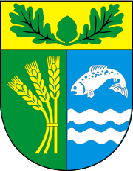 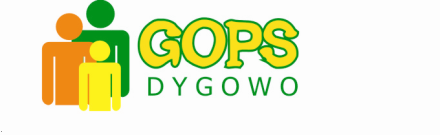 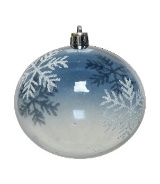                           KONKURS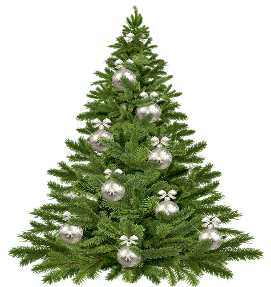 DEKORACJA ŚWIĄTECZNA GMINY DYGOWOProjekt socjalny: „Mikołajki z profilaktyką” Drodzy Mieszkańcy !    Chcecie, aby nadchodzące Święta były wyjątkowe? Stwórzcie najpiękniejszą i najciekawszą dekorację w centralnym punkcie Swego Sołectwa!Najciekawsze dekoracje wykonane z wykorzystaniem również materiałów ekologicznych zostaną nagrodzone! Nie może Was zabraknąć. ! Konkurs skierowany jest do  wszystkich Sołectw z terenu gminy  Dygowo! Warunkiem przystąpienia do konkursu jest zgłoszenie Sołectwa przez Sołtysów lub Członków Rady Sołeckich do Gminnego Ośrodka Pomocy Społecznej w Dygowie do dnia               5 grudnia 2022r. do godz. 15.00. Szczegółowe informacje o konkursie znajdziecie w regulaminie dostępnym u Sołtysów, na tablicach ogłoszeń, stronach internetowych oraz                  w GOPS w       Dygowie!                                                   Nie wiesz jak to zrobić ? Liczymy na Waszą pomysłowość !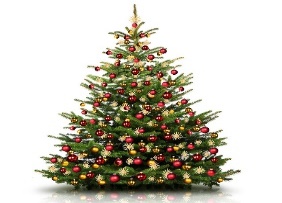 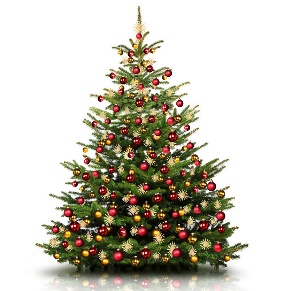                         Rozstrzygnięcie konkursu 17 grudnia 2022r . 			                               Ważne!!! Przygotujcie dekoracje do 11 grudnia 2022r                                           Pozostało mało czasu, zatem CZAS START ! 